Сроки проведения: 19 апреля 2022 года Место проведения:  Свердловская область, город Екатеринбург, ул. Артинская, 26 .ГАПОУ СО «Социально-профессиональный техникум «Строитель»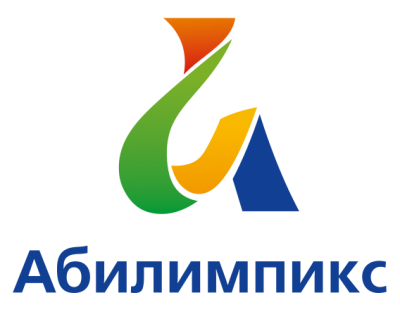 ПРОГРАММА ПРОВЕДЕНИЯ ЧЕМПИОНАТА СВЕРДЛОВСКОЙ ОБЛАСТИ «АБИЛИМПИКС» -  2022 ПО КОМПЕТЕНЦИИ «ИНТЕРНЕТ ВЕЩЕЙ» (СТУДЕНТЫ)1 день – 19 апреля 2022 года1 день – 19 апреля 2022 года1 день – 19 апреля 2022 года1 день – 19 апреля 2022 года1 день – 19 апреля 2022 года1 день – 19 апреля 2022 годаВремяВремяМероприятиеМероприятиеМероприятиеМероприятиеМесто проведенияМесто проведенияМесто проведения08.00-08.30Прибытие участников, экспертов, организаторов. Медицинский контроль. Регистрация.Прибытие участников, экспертов, организаторов. Медицинский контроль. Регистрация.Прибытие участников, экспертов, организаторов. Медицинский контроль. Регистрация.Прибытие участников, экспертов, организаторов. Медицинский контроль. Регистрация.Холл (1 этаж)  / Холл (1 этаж)  / 08.00-09.003автрак3автрак3автрак3автракСтоловая техникума Столовая техникума 09.00-09.20Открытие. Торжественное открытие.Открытие. Торжественное открытие.Открытие. Торжественное открытие.Открытие. Торжественное открытие.Актовый зал/Актовый зал/09.20-09.40Жеребьевка.Размещение участников по рабочим местам, адаптация на рабочих местах, инструктаж по технике безопасностиЖеребьевка.Размещение участников по рабочим местам, адаптация на рабочих местах, инструктаж по технике безопасностиЖеребьевка.Размещение участников по рабочим местам, адаптация на рабочих местах, инструктаж по технике безопасностиЖеребьевка.Размещение участников по рабочим местам, адаптация на рабочих местах, инструктаж по технике безопасностиКабинет информатики № 409Кабинет информатики № 40909.40-13.3009.40-10.4010 мин10.50-12.2010 мин12.30-13.3009.40-10.4010 мин10.50-12.2010 мин12.30-13.30УЧАСТНИКИ Выполнение конкурсного задания    Технологический перерывВыполнение конкурсного задания    Технологический перерывВыполнение конкурсного заданияУЧАСТНИКИ Выполнение конкурсного задания    Технологический перерывВыполнение конкурсного задания    Технологический перерывВыполнение конкурсного заданияУЧАСТНИКИ Выполнение конкурсного задания    Технологический перерывВыполнение конкурсного задания    Технологический перерывВыполнение конкурсного заданияУЧАСТНИКИ Выполнение конкурсного задания    Технологический перерывВыполнение конкурсного задания    Технологический перерывВыполнение конкурсного заданияКабинет информатики № 409Кабинет информатики № 40909.40-11.4011.40-13.30СОПРОВОЖДАЮЩИЕ:Кофе брейкКоманда АСвободное время с настольными играмиСОПРОВОЖДАЮЩИЕ:Кофе брейкКоманда АСвободное время с настольными играмиСОПРОВОЖДАЮЩИЕ:Кофе брейкКоманда АСвободное время с настольными играмиСОПРОВОЖДАЮЩИЕ:Кофе брейкКоманда АСвободное время с настольными играмиКонференц-зал / Конференц-зал / 13.30-14.15ОбедОбедОбедОбедСтоловая техникума / Столовая техникума / 14.15-15.15Рабочее заседание экспертов по компетенциям. Подведение итогов.Рабочее заседание экспертов по компетенциям. Подведение итогов.Рабочее заседание экспертов по компетенциям. Подведение итогов.Рабочее заседание экспертов по компетенциям. Подведение итогов.Кабинет информатики № 409Кабинет информатики № 40914.15-15.15УЧАСТНИКИ и СОПРОВОЖДАЮЩИЕ:1. Нейрографика2. Мы рисуем «Профессия будущего»УЧАСТНИКИ и СОПРОВОЖДАЮЩИЕ:1. Нейрографика2. Мы рисуем «Профессия будущего»УЧАСТНИКИ и СОПРОВОЖДАЮЩИЕ:1. Нейрографика2. Мы рисуем «Профессия будущего»УЧАСТНИКИ и СОПРОВОЖДАЮЩИЕ:1. Нейрографика2. Мы рисуем «Профессия будущего»1. Каб.2112. Медиа-студия.1. Каб.2112. Медиа-студия.15.15-15.30Торжественная часть. Награждение победителей и призеров.Торжественная часть. Награждение победителей и призеров.Торжественная часть. Награждение победителей и призеров.Торжественная часть. Награждение победителей и призеров.Актовый зал/Актовый зал/15.30Отъезд участников, гостей, организаторовОтъезд участников, гостей, организаторовОтъезд участников, гостей, организаторовОтъезд участников, гостей, организаторов2-й день - 21 апреля 2022 года2-й день - 21 апреля 2022 года2-й день - 21 апреля 2022 года2-й день - 21 апреля 2022 года2-й день - 21 апреля 2022 года16.00-17.30Торжественная церемония закрытия Чемпионата Свердловской области «Абилимпикс» (он-лайн трансляция)Торжественная церемония закрытия Чемпионата Свердловской области «Абилимпикс» (он-лайн трансляция)Торжественная церемония закрытия Чемпионата Свердловской области «Абилимпикс» (он-лайн трансляция)Торжественная церемония закрытия Чемпионата Свердловской области «Абилимпикс» (он-лайн трансляция)Он-лайн трансляция из студии «Дворца молодёжи»Он-лайн трансляция из студии «Дворца молодёжи»